ขั้นตอนการวิเคราะห์สภาพแวดล้อมภายในและภายนอก (SWOT Analysis)1. ศึกษาความหมายและกรอบแนวคิดของการวิเคราะห์สภาพแวดล้อมภายในและภายนอก (SWOT Analysis)	การวิเคราะห์สภาพแวดล้อมภายในและภายนอก (SWOT Analysis) หมายถึง การสำรวจตรวจสอบสภาพภายในองค์กรและสภาพแวดล้อมภายนอก เป็นส่วนหนึ่งของกระบวนการวางแผนยุทธศาสตร์ เพื่อให้ยุทธศาสตร์นั้นได้ใช้ประโยชน์จากสิ่งที่มีอยู่และแก้ปัญหาที่ไม่พึงประสงค์ โดยอาศัยทั้งปัจจัยภายในและภายนอกมาเป็นฐานคิดสำหรับกำหนดยุทธศาสตร์การวิเคราะห์สภาพแวดล้อมภายในและภายนอกต้องคำนึงถึงปัจจัยภายในและภายนอก ดังนี้2. วิเคราะห์และรวบรวมผลการวิเคราะห์สภาพแวดล้อมภายในและภายนอก (SWOT Analysis) ของหน่วยงานดำเนินการระดมความคิดเห็นของบุคลากรในการวิเคราะห์สภาพแวดล้อมภายในและภายนอกเป็นภาพรวมของมหาวิทยาลัยการกีฬาแห่งชาติตามแบบฟอร์ม หน้า 2-10 แล้วส่งข้อมูลกลับคืนให้กองนโยบายและแผน ได้ทั้งทางเอกสารหรือทางE-mail : spp_strategy@ipe.ac.thภายในวันที่ 11 กันยายน 2563 เพื่อทางกองนโยบายและแผนจะได้นำข้อมูลไปวิเคราะห์ รวบรวมและจัดทำเป็นเอกสารประกอบการประชุมทบทวนยุทธศาสตร์ฯ ต่อไปทั้งนี้สามารถดาวน์โหลดเอกสารแบบฟอร์มดังกล่าวได้ที่ www.tnsu.ac.th, กองนโยบายและแผน , ดาวน์โหลดเอกสาร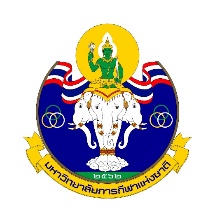                       แบบฟอร์มวิเคราะห์สภาพแวดล้อมภายในและภายนอก (SWOT Analysis)หน่วยงาน มหาวิทยาลัยการกีฬาแห่งชาติ  วิทยาเขตชลบุรีคำชี้แจง  โปรดวิเคราะห์สภาพแวดล้อมภายในและภายนอก (SWOT Analysis) เป็นภาพรวมของมหาวิทยาลัยการกีฬาแห่งชาติ1. วิเคราะห์สภาพแวดล้อมหรือปัจจัยภายใน (Internal factors) ท่านคิดว่าอะไรคือจุดแข็งและจุดอ่อนของมหาวิทยาลัยการกีฬาแห่งชาติ2. วิเคราะห์สภาพแวดล้อมภายนอกหรือปัจจัยภายนอก (External factors) ท่านคิดว่าอะไรคือโอกาสและอุปสรรคที่ส่งผลกระทบต่อการดำเนินงานของมหาวิทยาลัย   การกีฬาแห่งชาติ	การวิเคราะห์สภาพแวดล้อมภายในและภายนอก(SWOT Analysis)	การวิเคราะห์สภาพแวดล้อมภายในและภายนอก(SWOT Analysis)1. ปัจจัยภายใน (Internal factors) วิเคราะห์โดยใช้กรอบแนวคิด (McKinsey 7-S Framework) ประกอบด้วย โครงสร้าง (Structure)   ทักษะในการทำงาน (Skill) บุคลากร (Staff)  ค่านิยมร่วม (Share-values) ระบบ (System)          รูปแบบการทำงาน (Style)กลยุทธ์ (Strategy)S = จุดแข็ง (Strengths)หมายถึง ปัจจัยและสถานการณ์ภายในของมหาวิทยาลัยการกีฬาแห่งชาติที่เป็นบวกซึ่งหน่วยงานสามารถนำมาใช้เป็นประโยชน์ในการทำงานเพื่อบรรลุวัตถุประสงค์ หรือ หมายถึงการดำเนินงานภายในของมหาวิทยาลัยการกีฬาแห่งชาติที่ทำได้ดี1. ปัจจัยภายใน (Internal factors) วิเคราะห์โดยใช้กรอบแนวคิด (McKinsey 7-S Framework) ประกอบด้วย โครงสร้าง (Structure)   ทักษะในการทำงาน (Skill) บุคลากร (Staff)  ค่านิยมร่วม (Share-values) ระบบ (System)          รูปแบบการทำงาน (Style)กลยุทธ์ (Strategy)W = จุดอ่อน (Weaknesses) หมายถึง ปัจจัยและสถานการณ์ภายในของมหาวิทยาลัยการกีฬาแห่งชาติที่เป็นลบและด้อยความสามารถ ซึ่งหน่วยงานไม่สามารถนำมาใช้เป็นประโยชน์ในการทำงานเพื่อบรรลุวัตถุประสงค์ หรือ หมายถึง การดำเนินงานภายในของมหาวิทยาลัยการกีฬาแห่งชาติที่ทำได้ไม่ดี2. ปัจจัยภายนอก (External factors) วิเคราะห์โดยใช้กรอบแนวคิด PESTLE ประกอบด้วย  การเมือง (Politics)    เศรษฐกิจ (Economic)สังคม (Social)          เทคโนโลยี (Technology)กฎหมาย (Legal)       สิ่งแวดล้อม (Environment)O = โอกาส (Opportunities)หมายถึง ปัจจัยและสถานการณ์ภายนอกที่เอื้ออำนวยต่อการทำงานของมหาวิทยาลัยการกีฬาแห่งชาติในการบรรลุวัตถุประสงค์ หรือ หมายถึง สภาพแวดล้อมภายนอกที่เป็นประโยชน์ต่อการดำเนินงานของมหาวิทยาลัย      การกีฬาแห่งชาติ2. ปัจจัยภายนอก (External factors) วิเคราะห์โดยใช้กรอบแนวคิด PESTLE ประกอบด้วย  การเมือง (Politics)    เศรษฐกิจ (Economic)สังคม (Social)          เทคโนโลยี (Technology)กฎหมาย (Legal)       สิ่งแวดล้อม (Environment)T = อุปสรรค (Threats)หมายถึง ปัจจัยและสถานการณ์ภายนอกที่ขัดขวางการทำงานของมหาวิทยาลัยการกีฬาแห่งชาติไม่ให้บรรลุวัตถุประสงค์ หรือ หมายถึง สภาพแวดล้อมภายนอกที่เป็นอุปสรรคต่อการดำเนินงานของมหาวิทยาลัยการกีฬาแห่งชาติปัจจัยภายใน (Internal factors)ปัจจัยภายใน (Internal factors)ปัจจัยภายใน (Internal factors)ปัจจัยภายใน (Internal factors)7-S Frameworkจุดแข็ง (Strengths)จุดอ่อน (Weaknesses)โครงสร้าง(Structure)ทักษะในการทำงาน (Skill)ปัจจัยภายใน (Internal factors)ปัจจัยภายใน (Internal factors)ปัจจัยภายใน (Internal factors)7-S Frameworkจุดแข็ง (Strengths)จุดอ่อน (Weaknesses)บุคลากร (Staff)ค่านิยม(Share-values)ระบบ (System)ปัจจัยภายใน (Internal factors)ปัจจัยภายใน (Internal factors)ปัจจัยภายใน (Internal factors)7-S Frameworkจุดแข็ง (Strengths)จุดอ่อน (Weaknesses)รูปแบบการทำงาน (Style)กลยุทธ์ (Strategy)ปัจจัยภายใน (Internal factors)ปัจจัยภายใน (Internal factors)ปัจจัยภายใน (Internal factors)พันธกิจของมหาวิทยาลัยการกีฬาแห่งชาติจุดแข็ง (Strengths)จุดอ่อน (Weaknesses)1.การจัดการเรียนการสอน2.การวิจัย3.การบริการทางวิชาการแก่สังคมปัจจัยภายใน (Internal factors)ปัจจัยภายใน (Internal factors)ปัจจัยภายใน (Internal factors)พันธกิจของมหาวิทยาลัยการกีฬาแห่งชาติจุดแข็ง (Strengths)จุดอ่อน (Weaknesses)4.การทะนุบำรุงศิลปวัฒนธรรมการละเล่นพื้นบ้านและกีฬาไทย5.การส่งเสริมและพัฒนานักเรียนและนักศึกษาให้มีศักยภาพด้านการกีฬาสูงสุดของแต่ละบุคคลปัจจัยภายนอก (External factors)ปัจจัยภายนอก (External factors)ปัจจัยภายนอก (External factors)PESTLEโอกาส  (Opportunities)อุปสรรค (Threats)การเมือง (Politics)เศรษฐกิจ (Economic)สังคม (Social)ปัจจัยภายนอก (External factors)ปัจจัยภายนอก (External factors)ปัจจัยภายนอก (External factors)PESTLEโอกาส  (Opportunities)อุปสรรค (Threats)เทคโนโลยี (Technology)กฎหมาย (Legal)สิ่งแวดล้อม (Environment)ปัจจัยภายนอก (External factors)ปัจจัยภายนอก (External factors)ปัจจัยภายนอก (External factors)พันธกิจของมหาวิทยาลัยการกีฬาแห่งชาติโอกาส  (Opportunities)อุปสรรค (Threats)1.การจัดการเรียนการสอน2.การวิจัย3.การบริการทางวิชาการแก่สังคมปัจจัยภายนอก (External factors)ปัจจัยภายนอก (External factors)ปัจจัยภายนอก (External factors)พันธกิจของมหาวิทยาลัยการกีฬาแห่งชาติโอกาส  (Opportunities)อุปสรรค (Threats)4.การทะนุบำรุงศิลปวัฒนธรรมการละเล่นพื้นบ้านและกีฬาไทย5.การส่งเสริมและพัฒนานักเรียนและนักศึกษาให้มีศักยภาพด้านการกีฬาสูงสุดของแต่ละบุคคล